Corrections du travail du 23 marsAujourd’hui, lundi 23 mars, je te propose…Une dictée de cinq mots (au choix de l’adulte qui te la fais, parmi les listes de mots dans le petit cahier noir) : ………………………………………. 	………………………………………. 	……………………………………….………………………………………. 		………………………………………. Du calcul : Des multiplications : Exemple :  21 x 2 → Il faut décomposer.  21 = 20 + 1 , donc on va pouvoir multiplier chaque nombre par 2, puis additionner les résultats pour trouver le total : 1 x 2 = 2	20 x 2 =  40      40 + 2 = 42	donc 21 x 2 = 42 !11 x 4 = 44				12 x 3 = 36				13 x 5 = 6510 x 4 = 40  1 x 4 =4			10 x 3 = 30  2 x 3 = 6			10 x 5 = 50  3 x 5 = 1540 + 4 = 44				30 + 6 = 36				50 + 15 = 65				Des multiplications par 10, par 100 (en cas de besoin, regarde la boîte à outils : « Multiplier par 10/par 100 dans le cahier rouge) : Calcule : 	254x 10 = 2540		907 x 100 = 90700		75x 10 = 750Pourras-tu résoudre celles-ci ? (utilise la technique du ou des « 0 », c’est un indice, nous en reparlerons demain) : 3 x 20 = 60	3 x 200 = 600	 	11 x 50 = 550	11 x 500 = 5 500De la Mesure : Entoure le point qui est le milieu du segment [EG]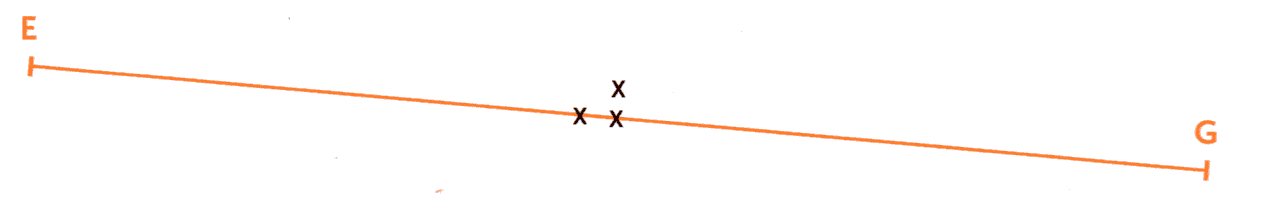 Place le milieu du segment [AB]. Nomme ce point C   A	                                      		C				           BJOURNAL D’UN CHAT ASSASSIN	JC3QUESTIONS DE COMPREHENSION :Qu’est-ce que Tuffy a rapporté à la maison ?Il a rapporté une souris morte.Quand Tuffy l’a trouvée, la souris était-elle morte depuis longtemps ?Non, elle était morte depuis peu.Pourquoi Tuffy dit qu’il a eu « un moment de folie » ?Parce qu’il a pensé que ce serait une bonne idée de la ramener à la maison.4) A quel événement Ellie fait-elle allusion lorsqu’elle dit :« c’est la deuxième fois cette semaine » ?Elle parle de l’oiseau (chapitre « Lundi »).Pourquoi Tuffy dit que la maison de ses maîtres devient « la Maison de la Rigolade » ?Parce que sa famille organise des enterrements pour les animaux morts.ETUDE DE LA LANGUE :Donne l’infinitif et le  groupe des verbes en gras.Résous la charade :Mon premier est égal à 12 mois : anMon second est la planète sur laquelle nous vivons : TerreMon troisième est le verbe mentir à la 3ème personne du singulier au Présent : mentMon tout a eu lieu deux fois dans ce livre: an + Terre + ment → enterrement3) Rébus :       rat		+	   porc		+	TAide : « Ce n’est pas bien de  rapporter »VerbeInfinitifGroupedonnezdonner1étaitêtre3avezavoir3chargentcharger1saissavoir3comprendscomprendre3ressensressentir3tenaittenir3